	Tolna Megyei Pedagógiai Szakszolgálat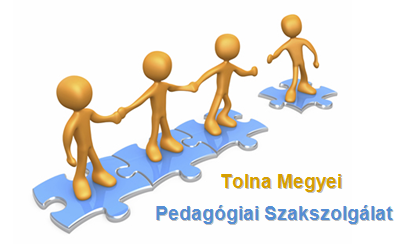 	      7100 Szekszárd, Augusz Imre u. 9-11.	          Tel.: 74/ 510-645; Fax: 74/510-646	       E-mail: szekszard.szakertoi@gmail.com                                                                                           Honlap: www.tmpsz.huJelentkezési lap továbbtanulási, pályaválasztási tanácsadásraA tanuló neve: ………………………………………………………………………………..TAJ száma: ……………………………… Oktatási azonosító:………………………………Szülő neve, mobilszáma, e-mail címe: ……………………………………………………………………………………………………………………………………………………………………………………………………Az iskola neve, címe, osztály: ……………………………………………………………………………………………………………………………………………………………………………………………………SNI, BTM megállapítást nyert-e? Igen/ Nem (BNO ………; BNO …….…; BNO .……….)A tanuló tanulmányi eredménye:A tanuló írja le, melyik szakma, melyik pálya tetszik neki és miért? ……………………………………………………………………………………………………………………………………………………………………………………………………………………………………………………………………………………………………………………………………………………………………………………………………………………………………………………………………………………………………………Hozzájárulok a Jelentkezési lapon közölt adatok továbbításához, gyermekem pályaválasztási tanácsadáson történő részvételéhez.…………………………………..                            	  ……………………………………..                szülő aláírása						tanuló aláírása			      …..………………………………				   osztályfőnök aláírásaKelt: ………………………………………	PÁLYAVÁLASZTÁSI TANÁCSADÁSI FORMÁKPÁLYAVÁLASZTÁSI TANÁCSADÁSI FORMÁKTovábbtanulási, pályaválasztási tanácsadás formái 2014ÉvfolyamTantárgyakTantárgyakTantárgyakTantárgyakTantárgyakTantárgyakTantárgyakTantárgyakTantárgyakTantárgyakMagyar irodalomMagyar nyelvtan TörténelemIdegen  nyelvMatematikaFizikaBiológiaKémiaFöldrajzInformatika5. osztály6. osztály7. osztály8. osztály